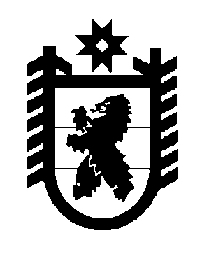 Российская Федерация Республика Карелия    ПРАВИТЕЛЬСТВО РЕСПУБЛИКИ КАРЕЛИЯПОСТАНОВЛЕНИЕот  23 июня 2018 года № 227-Пг. Петрозаводск О внесении изменений в Положение о Министерстве природных 
ресурсов и экологии Республики Карелия Правительство Республики Карелия п о с т а н о в л я е т:Внести в Положение о Министерстве природных ресурсов и экологии Республики Карелия, утвержденное постановлением Правительства Республики Карелия от 23 октября 2017 года № 367-П «Об утверждении  Положения о Министерстве природных ресурсов и экологии Республики Карелия» (Собрание законодательства Республики Карелия, 2017, № 10, ст. 1975; № 12, ст. 2486, следующие изменения:1) в пункте 7 слова «уполномоченными федеральными органами исполнительной власти» заменить словами «уполномоченным федеральным органом исполнительной власти»;2) в подпункте 8 пункта 9:а) в абзаце восьмом слова «организует проведение аукционов» заменить словами «организует и проводит аукционы»;б) в абзаце десятом слова «осуществляет предоставление водных объектов или их частей, находящихся в собственности Республики Карелия» заменить словами  «предоставляет водные объекты или их части, находящиеся в собственности Республики Карелия»;3) дополнить подпунктом 23.1 следующего содержания:«23.1) реализует в установленных сферах деятельности мероприятия по содействию развитию конкуренции в Республике Карелия;».            Глава Республики Карелия 					                  А.О. Парфенчиков